UNITED STATESSECURITIES AND EXCHANGE COMMISSIONWashington, D.C. 20549SCHEDULE 13G(Rule 13d-102)INFORMATION TO BE INCLUDED IN STATEMENTS FILED PURSUANT TO RULES 13d-1(b), (c), AND (d) AND AMENDMENTS THERETO FILED PURSUANT TO RULE 13d-2(b)(Amendment No.  )1Viad Corp(Name of Issuer)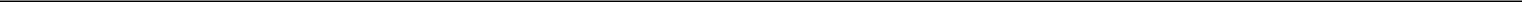 Common Stock, $1.50 par value(Title of Class of Securities)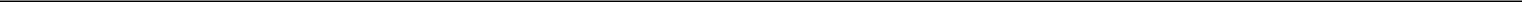 92552R406(CUSIP Number)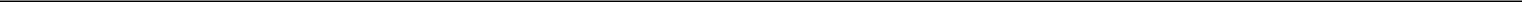 February 8, 2017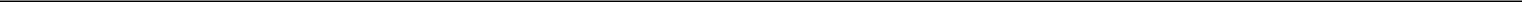 (Date of Event Which Requires Filing of this Statement)Check the appropriate box to designate the rule pursuant to which this Schedule is filed:*Rule 13d-1(b)Rule 13d-1(c)oRule 13d-1(d)*Moab Capital Partners, LLC and Michael M. Rothenberg are filing this Schedule 13G pursuant to Rule 13d-1(b). Moab Partners, L.P. is filing this Schedule 13G pursuant to Rule 13d-1(c)._______________The remainder of this cover page shall be filled out for a reporting person’s initial filing on this form with respect to the subject class of securities, and for any subsequent amendment containing information which would alter the disclosures provided in a prior cover page.The information required in the remainder of this cover page shall not be deemed to be “filed” for the purpose of Section 18 of the Securities Exchange Act of 1934 (“Act”) or otherwise subject to the liabilities of that section of the Act but shall be subject to all other provisions of the Act (however, see the Notes).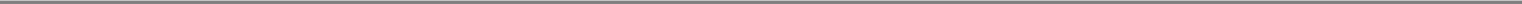 CUSIP NO. 92552R406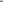 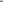 CUSIP NO. 92552R406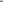 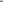 CUSIP NO. 92552R406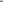 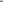 CUSIP NO. 92552R406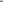 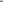 CUSIP NO. 92552R406/ x /Investment adviser in accordance with Section 240.13d-1(b)(1)(ii)(E).*/ /Employee benefit plan or endowment fund in accordance with Section 240.13d-1(b)(1)(ii)(F)./ x /Parent holding company or control person in accordance with Section 240.13d-1(b)(1)(ii)(G).**/ /Savings association as defined in Section 3(b) of the Federal Deposit Insurance Act (12 U.S.C. 1813)./ /Church plan that is excluded from the definition of an investment company under Section 3(c)(14) of the Investment Company Act (15 U.S.C. 80a-3)./ /Non-U.S. institution in accordance with Section 240.13d-1(b)(1)(ii)(J)./ / Group, in accordance with Section 240.13d-1(b)(1)(ii)(J). * Moab LLC is an investment adviser in accordance with §240.13d-1(b)(1)(ii)(E).Mr. Rothenberg is a control person of Moab LLC in accordance with §240.13d-1(b)(1)(ii)(G).Item 4.	Ownership.All ownership information reported in this Item 4 is as of the close of business on March 9, 2017.Moab LPAmount beneficially owned:957,051 SharesPercent of class:4.7% (based upon 20,327,636 Shares outstanding, which is the total number of Shares outstanding as of January 31, 2017 as reported in the Issuer’s Annual Report on Form 10-K filed with the Securities and Exchange Commission on March 6, 2017)Number of shares as to which such person has:Sole power to vote or to direct the vote957,051 SharesShared power to vote or to direct the vote0 SharesSole power to dispose or to direct the disposition of957,051 Shares6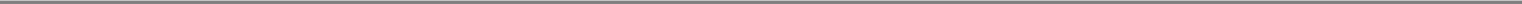 CUSIP NO. 92552R406Shared power to dispose or to direct the disposition of 0 SharesMoab LLCAmount beneficially owned:1,031,199 Shares, including 74,148 Shares held in the Managed Accounts.Percent of class:5.1% (based upon 20,327,636 Shares outstanding, which is the total number of Shares outstanding as of January 31, 2017 as reported in the Issuer’s Annual Report on Form 10-K filed with the Securities and Exchange Commission on March 6, 2017)Number of shares as to which such person has:Sole power to vote or to direct the vote1,031,199 SharesShared power to vote or to direct the vote0 SharesSole power to dispose or to direct the disposition of 1,031,199 SharesShared power to dispose or to direct the disposition of0 SharesMr. RothenbergAmount beneficially owned:1,031,199 Shares, including 74,148 Shares held in the Managed Accounts.Percent of class:5.1% (based upon 20,327,636 Shares outstanding, which is the total number of Shares outstanding as of January 31, 2017 as reported in the Issuer’s Annual Report on Form 10-K filed with the Securities and Exchange Commission on March 6, 2017)Number of shares as to which such person has:Sole power to vote or to direct the vote 1,031,199 Shares7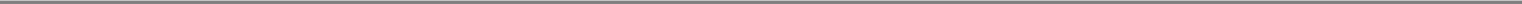 CUSIP NO. 92552R406Shared power to vote or to direct the vote0 SharesSole power to dispose or to direct the disposition of 1,031,199 SharesShared power to dispose or to direct the disposition of 0 SharesThe Shares are owned directly by Moab LP and held in the Managed Accounts. Moab LLC, as the investment adviser to Moab LP and the Managed Accounts, may be deemed to beneficially own the Shares owned directly by Moab LP and held in the Managed Accounts. Mr. Rothenberg, as an owner and a Managing Member of Moab LLC, may be deemed to beneficially own the Shares owned directly by Moab LP and held in the Managed Accounts.The filing of this Schedule 13G shall not be construed as an admission that the Reporting Persons are, for purposes of Section 13(d) of the Securities Exchange Act of 1934, as amended, the beneficial owners of any of the Shares reported herein. Each of the Reporting Persons specifically disclaims beneficial ownership of the Shares reported herein that are not directly owned by such Reporting Person.Item 5.	Ownership of Five Percent or Less of a Class.If this statement is being filed to report the fact that as of the date hereof the reporting person has ceased to be the beneficial owner of more than five percent of the class of securities, check the following [ ].Item 6.	Ownership of More than Five Percent on Behalf of Another Person.Not Applicable.Item 7.	Identification and Classification of the Subsidiary Which Acquired the Security Being Reported on by the Parent Holding Company or Control Person.Not Applicable.Item 8.	Identification and Classification of Members of the Group.See Exhibit 99.1.Item 9.	Notice of Dissolution of Group.Not Applicable.Item 10.	Certifications.By signing below I certify that, to the best of my knowledge and belief, the securities referred to above were not acquired and are not held for the purpose of or with the effect of changing or influencing the control of the issuer of the securities and were not acquired and are not held in connection with or as a participant in any transaction having that purpose or effect, other than activities solely in connection with a nomination under § 240.14a-11.8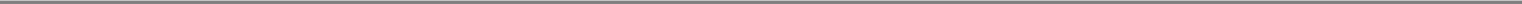 CUSIP NO. 92552R406SIGNATURESAfter reasonable inquiry and to the best of his knowledge and belief, each of the undersigned certifies that the information set forth in this statement is true, complete and correct.Dated: March 10, 2017MOAB PARTNERS, L.P.MOAB CAPITAL PARTNERS, LLCBy:	/s/ Michael M. Rothenberg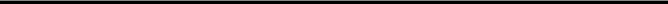 Name:	Michael M. RothenbergTitle:	Managing Director/s/ Michael M. Rothenberg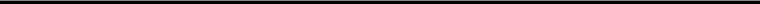 MICHAEL M. ROTHENBERG9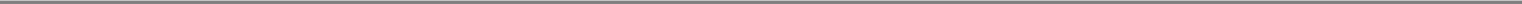 Exhibit 99.1JOINT FILING AGREEMENTIn accordance with Rule 13d-1(k)(1)(iii) under the Securities Exchange Act of 1934, as amended, the persons named below agree to the joint filing on behalf of each of them of a Statement on Schedule 13G dated March 10, 2017 (including amendments thereto) with respect to the Common Stock of Viad Corp. This Joint Filing Agreement shall be filed as an Exhibit to such Statement.Dated: March 10, 2017MOAB PARTNERS, L.P.MOAB CAPITAL PARTNERS, LLC/s/ Michael M. Rothenberg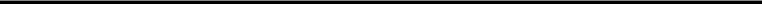 MICHAEL M. ROTHENBERG1NAME OF REPORTING PERSONNAME OF REPORTING PERSONMOAB CAPITAL PARTNERS, LLCMOAB CAPITAL PARTNERS, LLC2CHECK THE APPROPRIATE BOX IF A MEMBER OF A GROUPCHECK THE APPROPRIATE BOX IF A MEMBER OF A GROUP(a) o(b) o3SEC USE ONLY4CITIZENSHIP OR PLACE OF ORGANIZATIONCITIZENSHIP OR PLACE OF ORGANIZATIONDELAWARENUMBER OF5SOLE VOTING POWERSHARESBENEFICIALLY1,031,199OWNED BY EACH6SHARED VOTING POWERREPORTINGPERSON WITH- 0 -7SOLE DISPOSITIVE POWER1,031,1998SHARED DISPOSITIVE POWER- 0 -9AGGREGATE AMOUNT BENEFICIALLY OWNED BY EACH REPORTING PERSONAGGREGATE AMOUNT BENEFICIALLY OWNED BY EACH REPORTING PERSON1,031,19910CHECK BOX IF THE AGGREGATE AMOUNT IN ROW (9) EXCLUDES CERTAIN SHARESCHECK BOX IF THE AGGREGATE AMOUNT IN ROW (9) EXCLUDES CERTAIN SHARES☐11PERCENT OF CLASS REPRESENTED BY AMOUNT IN ROW (9)PERCENT OF CLASS REPRESENTED BY AMOUNT IN ROW (9)5.1%12TYPE OF REPORTING PERSONTYPE OF REPORTING PERSONIA21NAME OF REPORTING PERSONNAME OF REPORTING PERSONMOAB PARTNERS, L.P.MOAB PARTNERS, L.P.2CHECK THE APPROPRIATE BOX IF A MEMBER OF A GROUPCHECK THE APPROPRIATE BOX IF A MEMBER OF A GROUP(a) o(b) o3SEC USE ONLY4CITIZENSHIP OR PLACE OF ORGANIZATIONCITIZENSHIP OR PLACE OF ORGANIZATIONDELAWARENUMBER OF5SOLE VOTING POWERSHARESBENEFICIALLY957,051OWNED BY EACH6SHARED VOTING POWERREPORTINGPERSON WITH- 0 -7SOLE DISPOSITIVE POWER957,0518SHARED DISPOSITIVE POWER- 0 -9AGGREGATE AMOUNT BENEFICIALLY OWNED BY EACH REPORTING PERSONAGGREGATE AMOUNT BENEFICIALLY OWNED BY EACH REPORTING PERSON957,05110CHECK BOX IF THE AGGREGATE AMOUNT IN ROW (9) EXCLUDES CERTAIN SHARESCHECK BOX IF THE AGGREGATE AMOUNT IN ROW (9) EXCLUDES CERTAIN SHARES☐11PERCENT OF CLASS REPRESENTED BY AMOUNT IN ROW (9)PERCENT OF CLASS REPRESENTED BY AMOUNT IN ROW (9)4.7%12TYPE OF REPORTING PERSONTYPE OF REPORTING PERSONPN31NAME OF REPORTING PERSONNAME OF REPORTING PERSONMICHAEL M. ROTHENBERGMICHAEL M. ROTHENBERG2CHECK THE APPROPRIATE BOX IF A MEMBER OF A GROUPCHECK THE APPROPRIATE BOX IF A MEMBER OF A GROUP(a) o(b) o3SEC USE ONLY4CITIZENSHIP OR PLACE OF ORGANIZATIONCITIZENSHIP OR PLACE OF ORGANIZATIONUSANUMBER OF5SOLE VOTING POWERSHARESBENEFICIALLY1,031,199OWNED BY EACH6SHARED VOTING POWERREPORTINGPERSON WITH- 0 -7SOLE DISPOSITIVE POWER1,031,1998SHARED DISPOSITIVE POWER- 0 -9AGGREGATE AMOUNT BENEFICIALLY OWNED BY EACH REPORTING PERSONAGGREGATE AMOUNT BENEFICIALLY OWNED BY EACH REPORTING PERSON1,031,19910CHECK BOX IF THE AGGREGATE AMOUNT IN ROW (9) EXCLUDES CERTAIN SHARESCHECK BOX IF THE AGGREGATE AMOUNT IN ROW (9) EXCLUDES CERTAIN SHARES☐11PERCENT OF CLASS REPRESENTED BY AMOUNT IN ROW (9)PERCENT OF CLASS REPRESENTED BY AMOUNT IN ROW (9)5.1%12TYPE OF REPORTING PERSONTYPE OF REPORTING PERSONIN, HC4Item 1(a).Name of Issuer:Name of Issuer:Name of Issuer:Viad Corp (the “Issuer”)Viad Corp (the “Issuer”)Viad Corp (the “Issuer”)Viad Corp (the “Issuer”)Item 1(b).Address of Issuer’s Principal Executive Offices:Address of Issuer’s Principal Executive Offices:Address of Issuer’s Principal Executive Offices:Address of Issuer’s Principal Executive Offices:1850 North Central Avenue, Suite 1900 Phoenix, Arizona 85004-45651850 North Central Avenue, Suite 1900 Phoenix, Arizona 85004-45651850 North Central Avenue, Suite 1900 Phoenix, Arizona 85004-45651850 North Central Avenue, Suite 1900 Phoenix, Arizona 85004-4565Item 2(a).Name of Person Filing:Name of Person Filing:Name of Person Filing:Name of Person Filing:This Schedule 13G is being jointly filed by Moab Partners, L.P. (“Moab LP”), Moab Capital Partners, LLC (“Moab LLC”), and Michael M.This Schedule 13G is being jointly filed by Moab Partners, L.P. (“Moab LP”), Moab Capital Partners, LLC (“Moab LLC”), and Michael M.This Schedule 13G is being jointly filed by Moab Partners, L.P. (“Moab LP”), Moab Capital Partners, LLC (“Moab LLC”), and Michael M.This Schedule 13G is being jointly filed by Moab Partners, L.P. (“Moab LP”), Moab Capital Partners, LLC (“Moab LLC”), and Michael M.Rothenberg. Each of the foregoing is referred to as a “Reporting Person” and collectively as the “Reporting Persons.”Rothenberg. Each of the foregoing is referred to as a “Reporting Person” and collectively as the “Reporting Persons.”Rothenberg. Each of the foregoing is referred to as a “Reporting Person” and collectively as the “Reporting Persons.”Rothenberg. Each of the foregoing is referred to as a “Reporting Person” and collectively as the “Reporting Persons.”Moab LLC is the investment adviser to Moab LP and certain Managed Accounts (the “Managed Accounts”). Mr. Rothenberg is an ownerMoab LLC is the investment adviser to Moab LP and certain Managed Accounts (the “Managed Accounts”). Mr. Rothenberg is an ownerMoab LLC is the investment adviser to Moab LP and certain Managed Accounts (the “Managed Accounts”). Mr. Rothenberg is an ownerMoab LLC is the investment adviser to Moab LP and certain Managed Accounts (the “Managed Accounts”). Mr. Rothenberg is an ownerand a Managing Member of Moab LLC. By virtue of these relationships, each of Moab LLC and Mr. Rothenberg may be deemed toand a Managing Member of Moab LLC. By virtue of these relationships, each of Moab LLC and Mr. Rothenberg may be deemed toand a Managing Member of Moab LLC. By virtue of these relationships, each of Moab LLC and Mr. Rothenberg may be deemed toand a Managing Member of Moab LLC. By virtue of these relationships, each of Moab LLC and Mr. Rothenberg may be deemed tobeneficially own the Shares (as defined below) owned directly by Moab LP and held in the Managed Accounts.beneficially own the Shares (as defined below) owned directly by Moab LP and held in the Managed Accounts.beneficially own the Shares (as defined below) owned directly by Moab LP and held in the Managed Accounts.beneficially own the Shares (as defined below) owned directly by Moab LP and held in the Managed Accounts.Item 2(b).Address of Principal Business Office or, if none, Residence:Address of Principal Business Office or, if none, Residence:Address of Principal Business Office or, if none, Residence:Address of Principal Business Office or, if none, Residence:The principal business office of each of the Reporting Persons is 15 East 62nd Street, New York, New York 10065.The principal business office of each of the Reporting Persons is 15 East 62nd Street, New York, New York 10065.The principal business office of each of the Reporting Persons is 15 East 62nd Street, New York, New York 10065.The principal business office of each of the Reporting Persons is 15 East 62nd Street, New York, New York 10065.Item 2(c).Citizenship:Citizenship:Citizenship:Each of Moab LP and Moab LLC is organized under the laws of the State of Delaware. Mr. Rothenberg is a citizen of the United States ofEach of Moab LP and Moab LLC is organized under the laws of the State of Delaware. Mr. Rothenberg is a citizen of the United States ofEach of Moab LP and Moab LLC is organized under the laws of the State of Delaware. Mr. Rothenberg is a citizen of the United States ofEach of Moab LP and Moab LLC is organized under the laws of the State of Delaware. Mr. Rothenberg is a citizen of the United States ofAmerica.America.Item 2(d).Title of Class of Securities:Title of Class of Securities:Title of Class of Securities:Title of Class of Securities:Common Stock, $1.50 par value (the “Shares”)Common Stock, $1.50 par value (the “Shares”)Common Stock, $1.50 par value (the “Shares”)Common Stock, $1.50 par value (the “Shares”)Item 2(e).CUSIP Number:CUSIP Number:CUSIP Number:92552R40692552R40692552R406Item 3.If this statement is filed pursuant to Section 240.13d-1(b) or 240.13d-2(b) or (c), check whether the person filing is a:If this statement is filed pursuant to Section 240.13d-1(b) or 240.13d-2(b) or (c), check whether the person filing is a:If this statement is filed pursuant to Section 240.13d-1(b) or 240.13d-2(b) or (c), check whether the person filing is a:If this statement is filed pursuant to Section 240.13d-1(b) or 240.13d-2(b) or (c), check whether the person filing is a:/ /Not ApplicableNot ApplicableNot Applicable(a)//Broker or dealer registered under Section 15 of the Act (15 U.S.C. 78o).(b)//Bank as defined in Section 3(a)(6) of the Act (15 U.S.C. 78c).(c)//Insurance company as defined in Section 3(a)(19) of the Act (15 U.S.C. 78c).(d)//Investment company registered under Section 8 of the Investment Company Act of 1940 (15 U.S.C. 80a-8).5By:Moab Capital Partners, LLC,Moab Capital Partners, LLC,its Investment Adviserits Investment AdviserBy:/s/ Michael M. Rothenberg/s/ Michael M. RothenbergName:Michael M. RothenbergTitle:Managing DirectorBy:Moab Capital Partners, LLC,Moab Capital Partners, LLC,its Investment Adviserits Investment AdviserBy:/s/ Michael M. Rothenberg/s/ Michael M. RothenbergName:Michael M. RothenbergTitle:Managing DirectorBy:/s/ Michael M. Rothenberg/s/ Michael M. RothenbergName:Michael M. RothenbergTitle:Managing Director